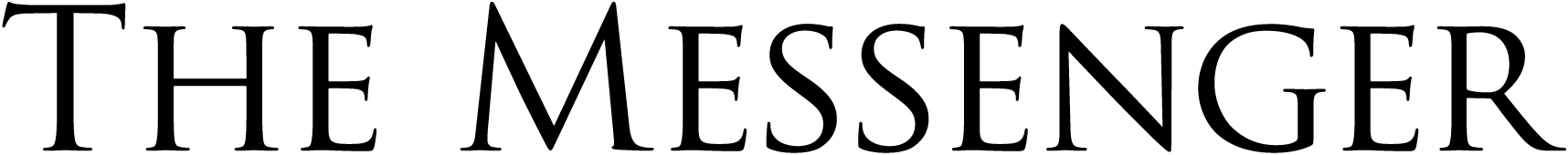 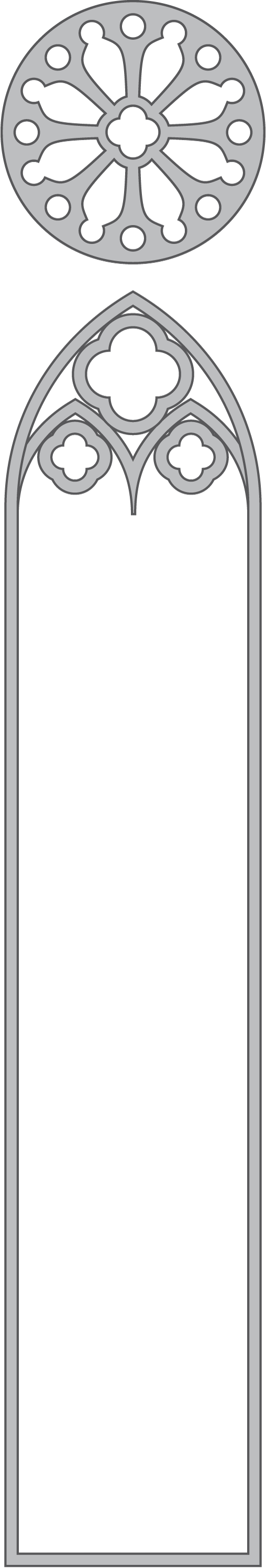 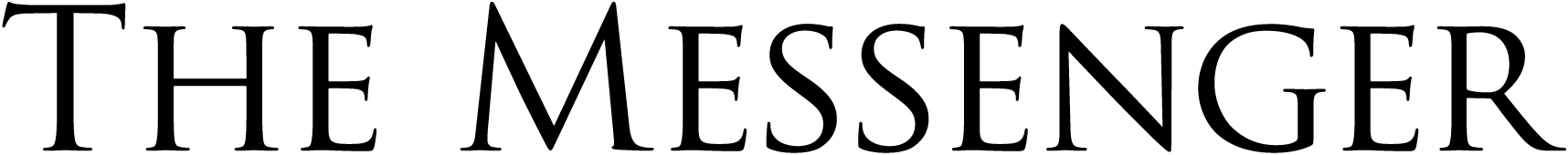 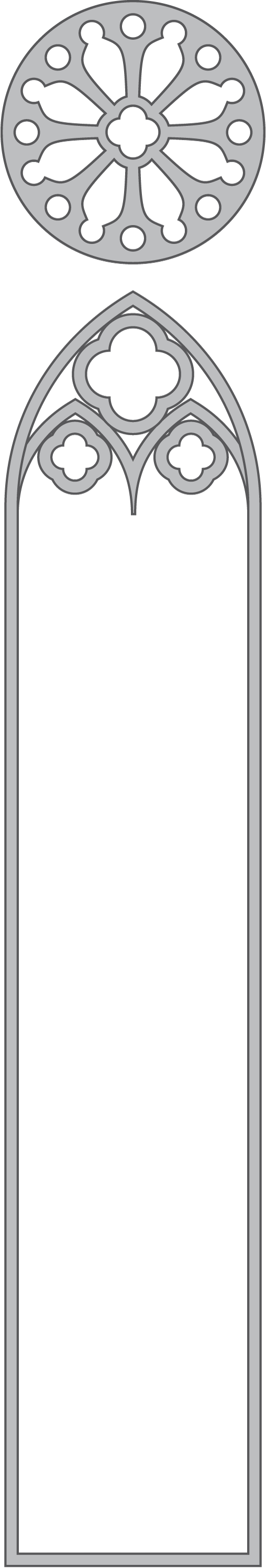 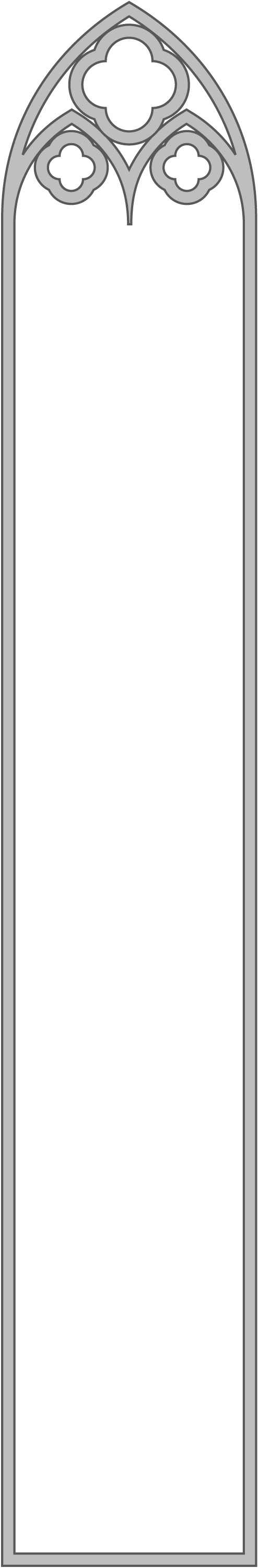 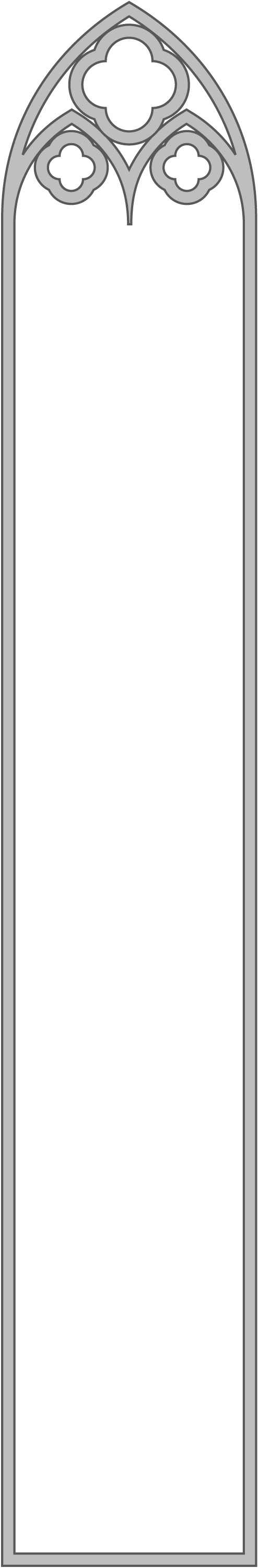 Book NoteThe Essex Serpent is Sarah Perry’s second novel, but the first to be published in the US (in 2016). It is a fine evocation of English life at the end of the Nineteenth Century, but it is far more than that. It is based upon a real historical phenomenon, a number of purported sightings of a sea serpent, or perhaps a dragon, off the coast of Essex, northeast of London, in the seventeenth century. In Perry’s tale, the sightings are revived two hundred years later, causing apprehension, dread, and apocalyptic prophecies in small villages near the Blackwater estuary. Into this fraught situation walks a woman recently widowed from an abusive marriage to a prominent London politician, trailing her unusual (we would say autism-spectrum) son, her friend and companion who had started as the son’s nursemaid, and several friends including a brilliant surgeon who is in love with the widow. She has an abiding fascination with paleontology and hopes that the Serpent will turn out to be a survival of an ancient species.In a small village, she encounters the local vicar, whom the widow tries to dismiss as superstitious and uneducated. He is neither; though an Anglican of evangelical leanings, he regards reason as a divine gift and is distressed by his parishioners’ gullibility.The encounter erupts into a passionate friendship, with all the ferocious disagreements and lengthy correspondence either could wish for. The story develops from there, with the Serpent winding its physical or metaphorical coils around everyone in startling and upsetting ways. What seems at first like a deeply traditional way of life is revealed to be under threat from various forces abroad in the world, from Darwin to Marx to feminism.In the course of this elegantly written tale, the strengths of two Victorian women, the widow and her companion, emerge to defy convention in astute and courageous ways. The language is not pastiche, but certainly evokes nineteenth-century writers in an effortless way, and with a compelling drive that makes you reluctant to put the book down. Science, reason, faith, superstition, all are spoken for in illuminating and sympathetic detail in this short but rich tour de force. Cassius Webb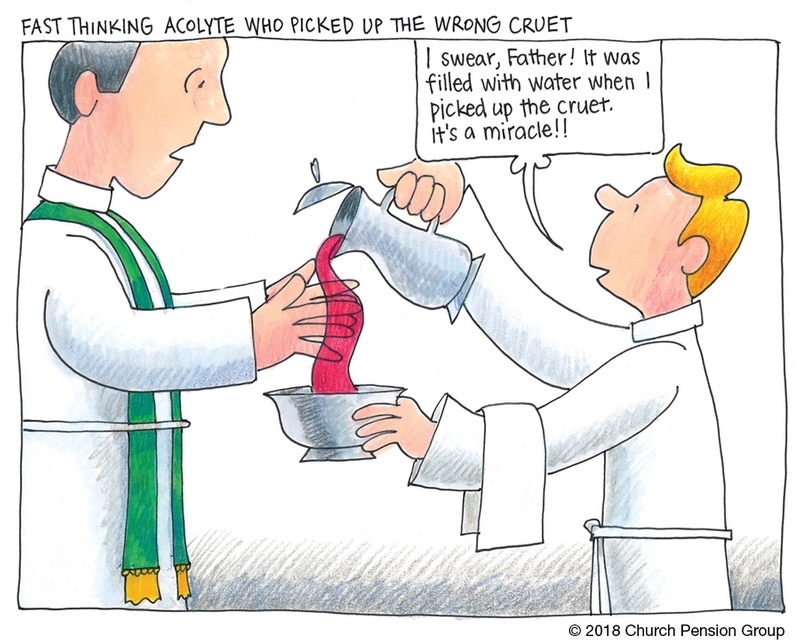 Saintly NewsCongratulations to our recent College Graduates…Ryan Betz, University of ConnecticutLarkin DeVinne, Connecticut CollegeMarguerite Krommes, Kent State UniversityBeth Krommes, Fashion Institute of Technology (One year Associates Degree)Montana Schultz, Adelphi UniversityAnd congratulations to our recent High School Graduates…Ellie & Anna Graff, Conant High SchoolIf you would like to share a special news item or a happy occasion with the Parish, please email Gloria Schultz at glojoemointheglen@gmail.com or call 924-9489.May Saints’ DaysEd.Note: Sincere apologies to all May celebrants whose special days were omitted from the May Messenger due to human error, mine. CAHJudy Collier		5/02Ellen Avery		5/04Mary Gregory		5/04Pat Row		5/06David Dodge		5/08Jonathan Juarez		5/09Anna Guinard		5/14Lincoln David Jarest	5/14Priscilla Bourgoine	5/16Anne Webb		5/19John Kerrick		5/20Natalie Deschenes	5/25Ramon Branch		5/26Montana Schultz	5/26Michael Scott		5/26Clifford Jarest		5/27Anne Pierce		5/27Lucy Beyer		5/28Arthur Stevenson	5/28Lorraine Bishop		5/31Vestry NewsThere have been numerous inquiries about the parking lot.  Here is an update:Why do we need the lot?  All Saints has 27 parking spaces behind Reynolds Hall.  We have used the parking lot next door for years, but that property was for sale.  We may or may not have been able to continue parking in the lot next door.  We needed to purchase the land to assure adequate parking – and to get as many cars off the street as possible because of safety concerns.What steps were necessary to create adequate parking for our parishioners?First, we had to receive approval from the town to remove the existing structures.Next, we had to separate the lot with the small structure and sell that property.Finally, we combined the new lot with the Reynolds Hall lot.What details were involved in each of those three steps?The lot is adjacent to the river and to State Highway 202; therefore, we needed to work with three regulatory entities: we needed approval from the town Planning Board; we needed a Shoreline Protection Permit from the Department of Environmental Services (DES); and a driveway permit from Department of Transportation (DOT).What steps were involved in gaining approval from the town Planning Board?We held numerous meetings with the Planning Board and with neighbors to get their input.During this process, storm water management, paving, driveway access and setback requirements were established.From our discussions with the town and with DOT, it was determined that a single access and exit driveway, away from the crosswalk, would be required for safety.  This would allow a handicapped walkway to the crosswalk for parishioners accessing the stone church.How does the Shoreline Protection Act affect our plans?The Shoreline Protection Act is designed to protect rivers through strict guidelines and regulations.  These guidelines control paving, storm water management and plantings.What permits have we acquired so far?We have acquired the Planning Board approval and the DOT driveway permit.  We are in the process of acquiring the Shoreline Protection permit.What benefits will All Saints gain from this process?55 parking spaces; a wonderful new neighbor; accessible, safe access from the lot to the crosswalk; a new meditation garden along the river (which also meets setback requirements).Background InformationPlans were developed and reviewed by the Vestry, Committees, the town planning staff, and presented to the congregation for feedback and comments.The regulations, both town and state, require driveway permit, strict setbacks (from river and adjacent lots), water management (cannot allow run off directly from lot into the river) and extensive plantings to satisfy zoning rules and well as to mitigate neighbor concerns.Permits required review by the State Department of Transportation, the Town Planning Staff and Board, the Town Code Officer and the State Department of Environmental Services (Shoreline Protection Act).  Safety was an important consideration both in the planning process and for the highway permit.  The state requested a single entrance and exit for safety and preferably not adjacent to the crosswalk between the church and Reynolds Hall. The decision was to enlarge the entrance and exit adjacent to the River Center it to accommodate two-way traffic.  This allowed the closing of the driveway adjacent to Reynolds Hall and to create an accessible landscaped walk from the lower lots to Concord Street and a safer crossing to the church.Continued on next page……continued from previous pageWe applied and were granted a demolition permit to remove the existing River Center building, the “Ice house” located by the river and the remaining structure at the rear of the small house which was sold.  A requirement by the Shoreline Protection act was to remove much of the paving away from the river and to replace this with permeable material and native plants.  There is an existing stone wall along the river which will allow a seating area along the river.  The lot will have to be re-graded and re-paved so that all water runoff will be guided to a central “rain garden” swale which will re-charge rain water into the ground within the property.  An oil/gas separator catch basin will allow excess water from the lot to exit into the river via an existing drain.  Plantings and screening will be added per the permit process.  We expect to have an additional 55 parking spaces which will reduce and/or eliminate the parking on Concord Street.John Catlin, For the VestryJune Saints’ DaysJames Sarles		6/02Judy Heddy		6/03Ian Sistare		6/03Charlie Ruth		6/05Libby Fuller		6/08Andrew Graff		6/08John Lewtas		6/08Heather Tourgee	6/09Brad White		6/11Jean Peters		6/12Calvin Marlar		6/13Henry Marlar		6/13Miles Marlar		6/13Patricia Szydlo		6/13Lorenzo Van Horn	6/13Laurie Lewis		6/15Meghann Wuorinen	6/15Shelley Hulbert		6/16Laura Phillips		6/16Dodie Finlayson	6/17Sharon MacCartney	6/19Eric Masterson		6/19Jonathan Miner		6/19Diana Mundy		6/21Joy Boothby		6/22Virginia Peterson	6/22Evelyn Ritchie		6/22David Wm. Levesque	6/24Isabella Rose Messa	6/26Christina Gatto		6/28Benjamin Frehner	6/30Jonah Goodwin		6/30View from the Bench‘Sing’chronizing: The Effects of Singing In Sync with OthersI often tell young choristers that singing in a choir is like playing on a soccer team. Both require that you have some basic skills, that you be inclined to work as part of a team, and that you have strength and stamina – a 90-minute choir rehearsal can be as physically demanding as a soccer practice.  Singing in choir really is good exercise!Daniel H. Pink writes in his recently released book, When: The Scientific Secrets of Perfect Timing,  that exercise is one of the few activities in life that is indisputably good for us, and that choral singing may be the new exercise. Pink cites numerous research studies that choral singing calms the heart, boosts endorphin levels, improves lung function, increases pain thresholds and reduces the need for pain medication. He also notes that research confirms that choral singing boosts mood and self-esteem while alleviating feelings of stress and depression.He goes on to point out that these are not simply effects of singing (those who sing in a group report a far higher sense of well-being than those who sing solo), but rather the result of synchronizing with others.  That synchronizing fosters a sense of belonging; social psychologists hypothesize that because the need to belong is a prime human motivation, much of what humans do is in pursuit and in service of that sense of belonging. Pink notes that one’s sense of belonging shapes one’s outlook: “its absence leads to ill effects, its presence to health and satisfaction.” Singing with others involves being in perfect time with your voice and your heart, and the voices and hearts of others.Members of the All Saints’ Choir understand synchronizing (‘sing’chronizing). Most of them currently sing or, in the recent past, have sung with multiple choral groups simultaneously. They do so because choral singing brings them great happiness. Choral music simply drives their collective soul and inspires their sense of belonging to and serving something greater than themselves.As the 2017-2018 choir season draws to a close with Choral Evensong at 5:00pm on June 10, a celebration of the gift of music to the church and in the lives of its musicians, I want to take a moment to recognize the musicians who have sung with the All Saints’ Choir during the past year – they got some really good exercise for sure but, as a result, they radiate joy and happiness each and every week.Gail AnthonyAmédine BellaEric ButeynJeff CaisseLaura CampbellKathryn DodgeArthur EldredgeAlan EversonPam EversonRod FalbyPaul FreemanColin FullerEmma HamlinChristine HoweBarbara KaufmannMarcia LehmanJacob LewisJohanna LewisKyle LewisLaurie LewisLauron LewisKathy MaclaurinDave MacMillinMary MacMillinMegan McClintockDiana MundyGail NovotnyMeg RogersCharles RuthJody SimpsonRick SimpsonWinnie SkeatesSteve SmillieBrad TaylorWalter UlrichMarilyn WeirJeffrey L. Fuller, Organist and Choirmaster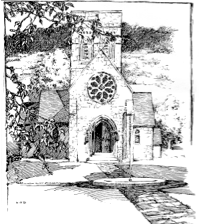 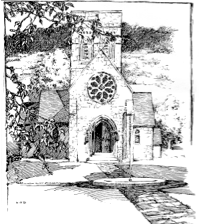 Editor’s NoteJeff writes about the joys and benefits of choral singing in “View from the Bench” this month, and I want to mention the joys and benefits of having Jeff as All Saints’ Choirmaster and Organist. Jeff’s astonishing musical knowledge and talent is outmatched only by his good humor and gentle guidance. Besides learning music and singing together, at choir rehearsals choristers are sometimes obstreperous or doltish (I speak only for myself, of course) but Jeff doesn’t ever show annoyance or impatience. Instead, we laugh and practice. There are moments during rehearsals and services when the Holy Spirit creates an energizing, exciting electricity among us that zaps us into harmony. Jeff channels that Spirit. Singing with the All Saints’ Choir is one of the profound joys of life.As always, this Messenger is filled with details about the life of our parish. From Gloria, we learn the names of our graduates, so we can celebrate with them. Alma reminds us that we have the knowledge of God’s love to strengthen us always. Jamie rejoices in the All Saints’ community and looks forward to our next hundred years, and Sandi writes of the stewardship of relationships.Cassius introduces us to a compelling novel of faith and mystery, Libby thanks the congregation for its support of The Dip, and John gives us details of The Parking Lot, answering all the 2questions we’ve been asking about this important project.The deadline for the July-August Messenger will be June 16. The theme will be “Resting in the Arms of God.” Send your contributions, comments and suggestions to me at chow6569@gmail.com.With profound gratitude and great joy,3-=Christine